PENGEMBANGAN BAHAN AJAR TEMATIK TEMA PAHLAWANKU DENGAN PENDEKATAN KONTEKSTUAL DI KELAS IV SDABSTRAKPUTRI AYUNINPM.181434222	Penelitian pengembangan ini bertujuan untuk mengembangkan bahan ajar tematik tema 5 pahlawanku dengan pendekatan kontekstual yang layak digunakan pada proses pembelajaran di kelas IV. Penelitian ini merupakan jenis penelitian pengembangan (Research and Development) dengan menggunakan model pengembangan ADDIE. Pada penelitian ini, peneliti melaksanakan model pengembangan ADDIE hanya sampai pada tahap pengembangan (development). Instrumen yang digunakan untuk mengumpulkan data adalah angket atau kuesioner yang diberikan kepada beberapa validator ahli, yaitu validator ahli materi, validator ahli bahasa dan validator ahli pembelajaran. Berdasarkan hasil validasi dari validator ahli materi didapatkan skor 80 dengan kriteria “Layak”. Dari hasil validasi ahli bahasa didapatkan skor sebesar 80 dengan kriteria “Layak”. Dari hasil validasi ahli pembelajaran didapatkan skor sebesar 94,6 dengan kriteria “Sangat Layak”. Rata-rata skor dari hasil penilaian ketiga validator ahli didapatkan skor sebesar 84,86. Merunut kriteria skor penilaian, maka dapat dikatakan bahwa bahan ajar tematik tema 5 pahlawanku dengan pendekatan kontekstual yang dikembangkan “Layak” untuk digunakan pada proses pembelajaran.Kata Kunci:	Pengembangan, Bahan Ajar, Tematik, Tema 5, Pahlawanku.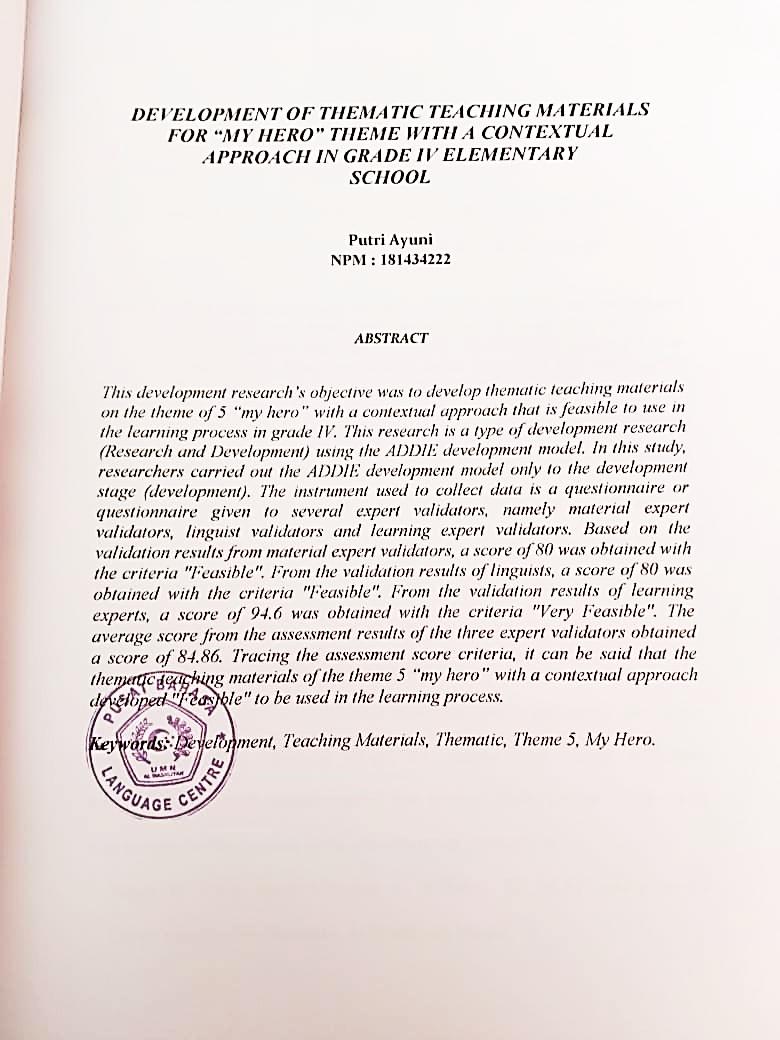 